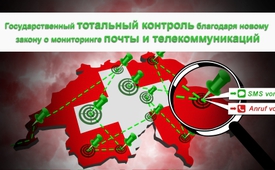 Государственный тотальный контроль благодаря новому закону о мониторинге почты и телекоммуникаций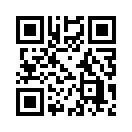 7 июля 2016 года в федеральную канцелярию Швейцарии должны были быть предоставлены более 50.000 подписей, собранных за референдум против нового федерального закона о мониторинге почты и телекоммуникаций. Тем самым можно было бы добиться проведения референдума. Однако сложный процесс удостоверения подписей привёл референдум к неудаче. Таким образом, тотальная ревизия федерального закона о мониторинге почты и телекоммуникаций теперь вступит в силу.7 июля 2016 года в федеральную канцелярию Швейцарии должны были быть предоставлены более 50.000 подписей, собранных за референдум против нового федерального закона о мониторинге почты и телекоммуникаций. Тем самым можно было бы добиться проведения референдума. Однако сложный процесс удостоверения подписей привёл референдум к неудаче. Таким образом, тотальная ревизия федерального закона о мониторинге почты и телекоммуникаций теперь вступит в силу. Предложенная тотальная ревизия закона о надзоре должна, согласно федеральному совету,  приспосабливать действующий закон к техническому прогрессу. Уже сегодня, в Швейцарии, все коммуникационные данные каждого гражданина, такие как почта, электронная почта, телефон или SMS сохраняются, по крайней мере, шесть месяцев. Тотальной ревизией закона о надзоре полномочия властей снова будут массивно расширены. Таким образом, властям будет также разрешено внедрять в компьютеры и смартфоны троянские программы, например, для прослушивания разговоров в Skype. Лидеры референдума подвергают критике то, что хранение данных связи, трафика и биллинга, независимо от подозрений, представляет собой серьёзное ущемление личной свободы и нарушает основные права граждан. 
Сохранение данных охватывает абсолютно всё население, независимо ни от какого подозрения. Теоретически примерно известно, какие данные собираются. Но до сих пор не хватало практических примеров, которые показали бы Швейцарии, что именно можно извлечь из сохранённых данных.
Чтобы продемонстрировать размах контроля, член партии зелёных в Национальном совете Бальтазар Глеттли сделал часть своих коммуникационных данных за шесть месяцев доступными для общественности. Некоммерческая организация «Дигитальное общество» создала на основе этих данных визуализацию, которая ярко показывает, насколько всеобъемлюще может быть отслежена  жизнь контролируемого человека. Результатом этих данных является то, что спецслужбы и правоохранительные органы называют профилем, т.е полной картиной всей жизни контролируемого человека. Когда Бальтазар Глеттли бодрствует и спит? С кем он регулярно встречается, с кем часто общается? Где он живёт и где его можно встретить? 
Из этих данных можно определить подробные профили передвижения, любой распорядок дня и всю социальную среду с впечатляющей ясностью. В заключение мы покажем фрагмент этой визуализации.
Она показывает, что собранные данные связи практически полностью  отображают коммуникативное  поведение населения. Регистрируется почти каждый контакт, в том числе точное время и место. Современные мобильные телефоны снабжены устройствами для мониторинга, так что они постоянно передают сигнал, даже если не используются непосредственно отдельными пользователями. Таким образом, анализ этих обширных данных, позволяет глубоко вмешиваться в частную жизнь и делать выводы о социальных контактах, а также готовить подробные личностные профили и профили передвижения. Тем самым возможны выводы о содержании сообщения, о причинах пребывания на одном месте, а также об интимных подробностях, предпочтениях, политических и религиозных убеждениях и т.д. 
С всеобъемлющим хранением данных связи всех граждан государству будет отдан в руки мощный инструмент, в котором кроется огромный потенциал для злоупотреблений.
Международно признанный специалист по безопасности в сфере электронных информационных технологий доктор Карстен Нол прокомментировал это так: "А хуже всего для нас, пользователей, то, что мы эти данные и не рассматриваем как особо личные. ... это всё вещи, о которых мы думаем, что они не важны. Но взятые вместе, они формирует очень чёткое описание характера и эмоционального состояния, и возможность дискриминации базируется на основе этой информации ". 
Или, другими словами, посредством всеобъемлющего хранения данных возникает оправданный риск того, что эти данные, рано или поздно, будут использованы не по назначению, чтобы следить за нежеланными гражданами, их передвижением, и бороться с ними.
Швейцарский парламент cмиряется с этим массивным потенциалом для злоупотреблений, хотя многие исследования показывают, что сохранение данных вряд ли способствует раскрытию преступлений. Исследование, проведённое Институтом Макса Планка в 2008 году, например, показало, что раскрываемость преступлений с помощью сохранения данных может быть  повышена только на 0,002 процента. Кроме того, как Конституционный суд Германии, так и Европейский суд оценивают сохранение данных как несоразмерное и несовместимое с европейскими основными правами действие. 
Даже если референдум против закона о надзоре потерпел неудачу, борьба против усиления мониторинга продолжается. 3 февраля Федеральная канцелярия официально подтвердила проведение референдума против нового закона по спецслужбам, касающегося швейцарской разведки. Предварительно голосование состоится 25 сентября 2016 года.от and.Источники:https://stopbuepf.ch/buepf/
www.digitale-gesellschaft.ch/vorratsdatenspeicherung/
www.digitale-gesellschaft.ch/2014/04/27/das-ueberwachte-leben-von-nationalrat-balthasar-glaettli-interaktive-visualisierung-zur-vorratsdatenspeicherung-in-der-schweiz/
https://apps.opendatacity.de/vds/
www.heise.de/newsticker/meldung/Studie-Vorratsdatenspeicherung-verbessert-die-Aufklaerungsquote-nicht-1423035.html
www.blick.ch/news/politik/referendum-gescheitert-biff-baff-buepf-id5236688.htmlМожет быть вас тоже интересует:---Kla.TV – Другие новости ... свободные – независимые – без цензуры ...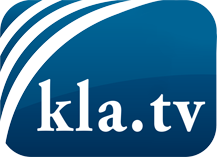 О чем СМИ не должны молчать ...Мало слышанное от народа, для народа...регулярные новости на www.kla.tv/ruОставайтесь с нами!Бесплатную рассылку новостей по электронной почте
Вы можете получить по ссылке www.kla.tv/abo-ruИнструкция по безопасности:Несогласные голоса, к сожалению, все снова подвергаются цензуре и подавлению. До тех пор, пока мы не будем сообщать в соответствии с интересами и идеологией системной прессы, мы всегда должны ожидать, что будут искать предлоги, чтобы заблокировать или навредить Kla.TV.Поэтому объединитесь сегодня в сеть независимо от интернета!
Нажмите здесь: www.kla.tv/vernetzung&lang=ruЛицензия:    Creative Commons License с указанием названия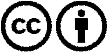 Распространение и переработка желательно с указанием названия! При этом материал не может быть представлен вне контекста. Учреждения, финансируемые за счет государственных средств, не могут пользоваться ими без консультации. Нарушения могут преследоваться по закону.